Заданиес 13.04 по 19.043 год обученияТема: «Выполнение построения фигуры человека в трёх ракурсах»Разделите лист на 8 частей.Постройте прямую линию, ось.Выполните построение фигуры человека в статичном положении, в профиль, в положении наклона.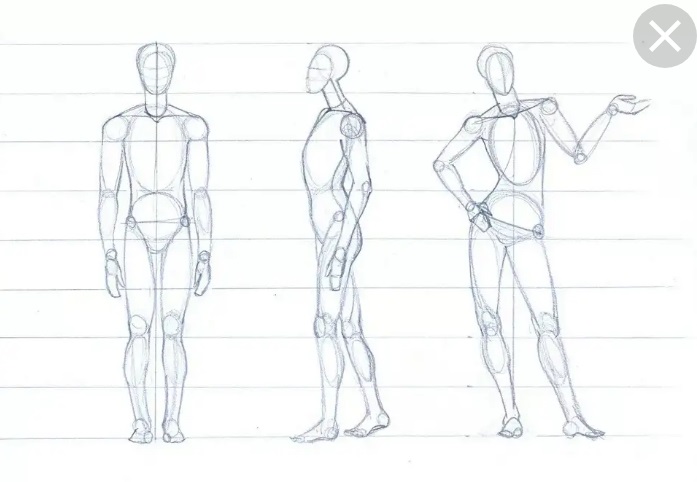 